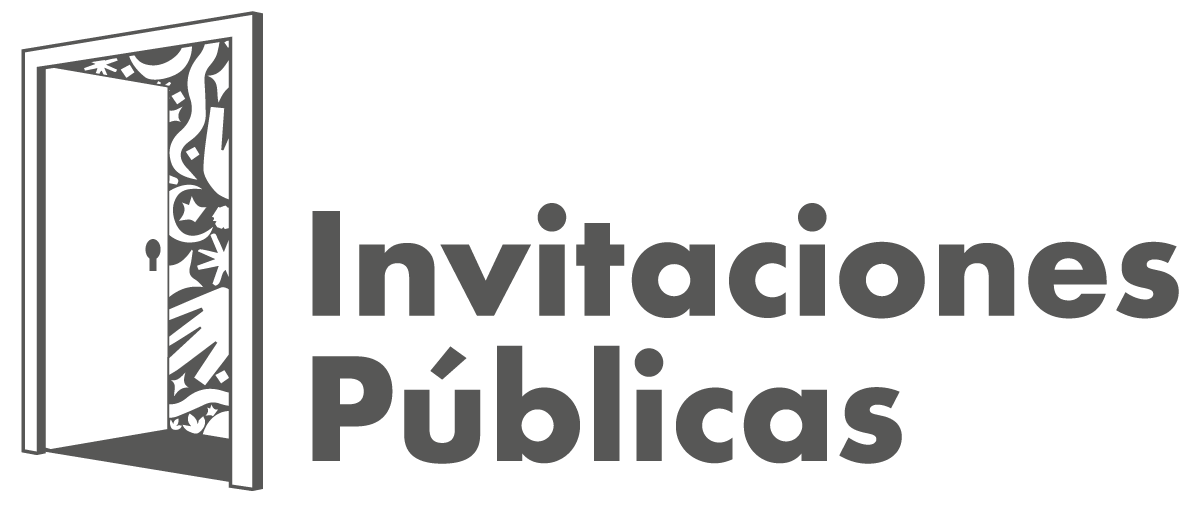 Formato de presentación de propuestaCategoría 1. Gestión de prácticas o áreas artísticasInvitación pública: Plan de vida e implementación de acciones afirmativas desde el campo del arte concertadas con el Cabildo Muisca de Bosa 2022 D.C. 2. Caracterización de la Población Objetivo¿A quién va dirigida su propuesta? Describa la población, respondiendo las siguientes preguntas. 3. ¿Cuáles son las actividades con las que ejecutará su iniciativa y/o proceso artístico? Los procesos identificados en el apartado 1.D. deberán ser expuestos en actividades.   Para cada actividad indique la cantidad de veces que la realizará, cuántas personas se beneficiarán y en qué espacios físicos o virtuales lo llevará a cabo. Tenga en cuenta que, si su propuesta realiza actividades presenciales, debe adoptar los protocolos de bioseguridad previstos en la Resolución No. 666 del 2020, modificada por la Resolución 223 de 2021, del Ministerio de Salud y Protección Social, el Decreto No. 277 de 2021 de la Alcaldía Mayor de Bogotá y demás normas que a nivel nacional y distrital se profieran, conforme a lo establecido en el Sistema de Gestión de Seguridad y Salud. Para más información consultar el siguiente enlace: http://www.sdp.gov.co/noticias/conozca-las-medidas-adoptadas-hacerle-frente-a-la-emergencia-covid-19Si la iniciativa y/o proceso artístico lo requiere puede agregar más filas a la tabla. 4. De acuerdo con el punto anterior, ¿cómo desarrollará las actividades propuestas? Describa de manera detallada las actividades mencionadas en el numeral 4 y la metodología a utilizar; la forma en que las ejecutará, indicando cuál es el paso a paso que seguirá para alcanzar la meta y el desarrollo de su propuesta, y dando a conocer cuáles son las evidencias que entregará como soportes de su proyecto, tales como: documentos, metodológicos, fotografías, videos, planillas de asistencia, entre otras. (Máximo 2 páginas, en letra arial 12).5. ¿En qué fechas desarrollará el proyecto y cuánto tiempo tomará cada actividad?Marque con una X equis.Si su propuesta lo requiere puede agregar más filas o más columnas a la tabla. Recuerda que la ejecución se realizará en menos o más meses. La fecha máxima de ejecución es hasta el 2 de diciembre de 2022.6. ¿Cuánto cuesta desarrollar su propuesta? Especifique el costo de cada recurso necesario para el desarrollo de cada actividad. (Ejemplo de recurso: honorarios de todo el recurso humano comprendido en su totalidad por artistas, diseño de piezas de divulgación, materiales, entre otros). Importante que indique los recursos propios o por cofinanciación para el desarrollo de la propuesta (diferentes a los financiados con el rubro entregado por el Idartes).Si la propuesta lo requiere puede agregar más filas a la tabla. 7. ¿Dónde desarrollará su propuesta?En caso de ser presencial, indique el lugar geográfico: 5. ¿Dónde desarrollará su propuesta? Si la propuesta lo requiere puede agregar más filas a la tabla.8. ¿Cómo se enterará la gente de su propuesta?  Indique cuál será su estrategia de divulgación, por ejemplo: Voz a voz, perifoneo, afiches, teléfono, Whatsapp, redes sociales, etc.  (Máximo una (1) página, en letra arial 12) 9. ¿Quiénes son y qué hará cada una de las personas responsables del proyecto? (Artistas, sabedores, vestuaristas, entre otros) Detalle el nombre y el rol de las personas que participarán en el desarrollo del proyecto: Si su propuesta lo requiere puede agregar más filas a la tabla. 10. Cuál es la propuesta de socialización de resultados ¿Cómo se darán a conocer los resultados, la ejecución y los logros del proyecto? ¿Qué acciones realizan para la sistematización y memoria del proyecto; es decir, organizar y conservar la información resultante del proyecto (preparación y contenido de las actividades, registro fotográfico y audiovisual, bases de datos de participantes, testimonios, historias, piezas de comunicación, ¿etc.)? ¿De qué manera se van a documentar y a compartir los aportes y aprendizajes en la implementación de las prácticas artísticas que desarrolló con el grupo étnico?Nota final: si la propuesta se desarrolla en artes aplicadas, el cabildo deberá entregar como parte de los resultados una pieza u objeto artístico resultado del proceso, el cual hará parte de los elementos escénico - plásticos de la Sala Nencatacoa de la línea de Grupos Étnicos del Idartes.